Matematika 7. třída – 4. 5.Zkontrolujte si úkol z minulého týdne – PS str. 180 a zápis z pondělí: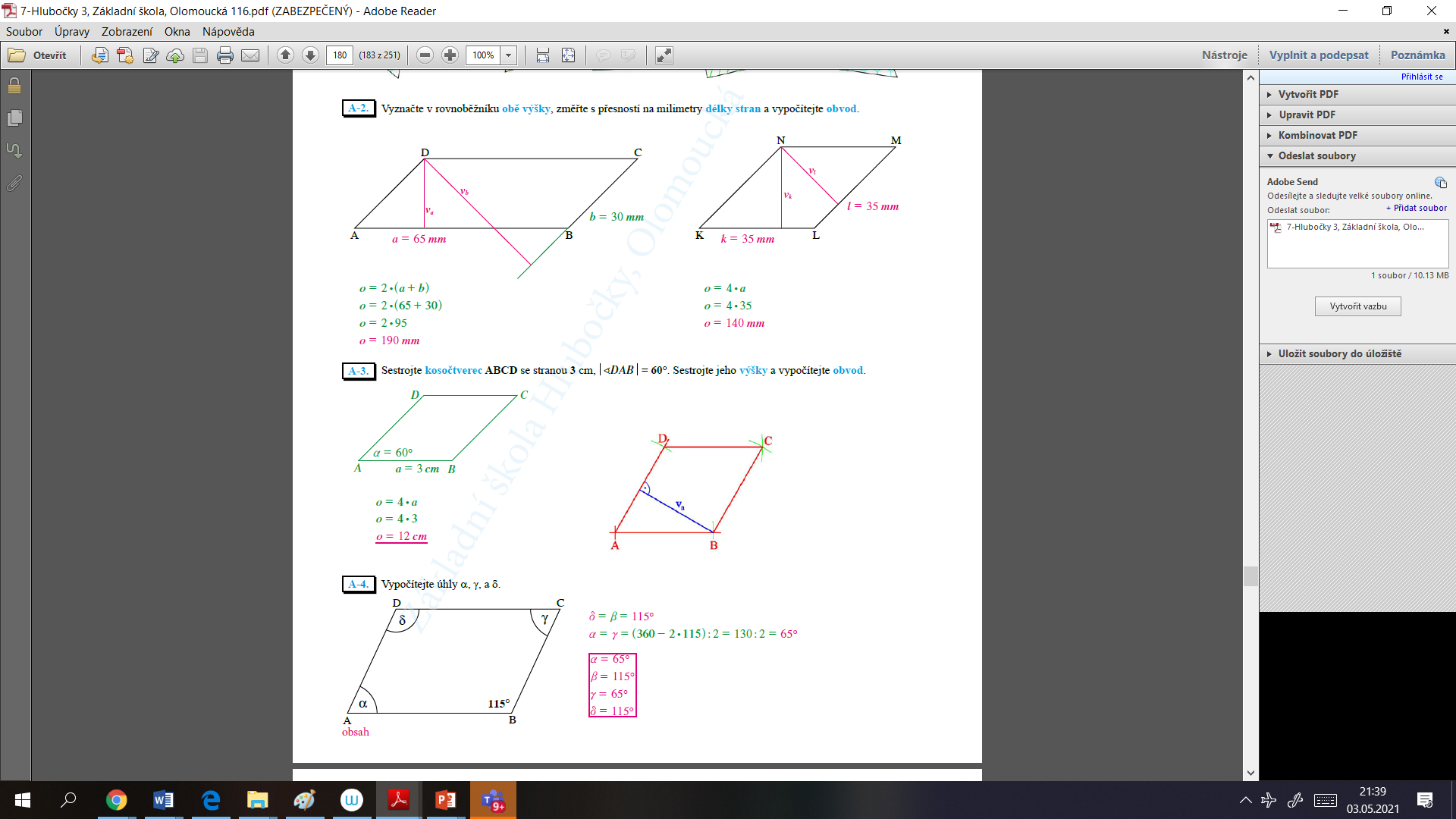 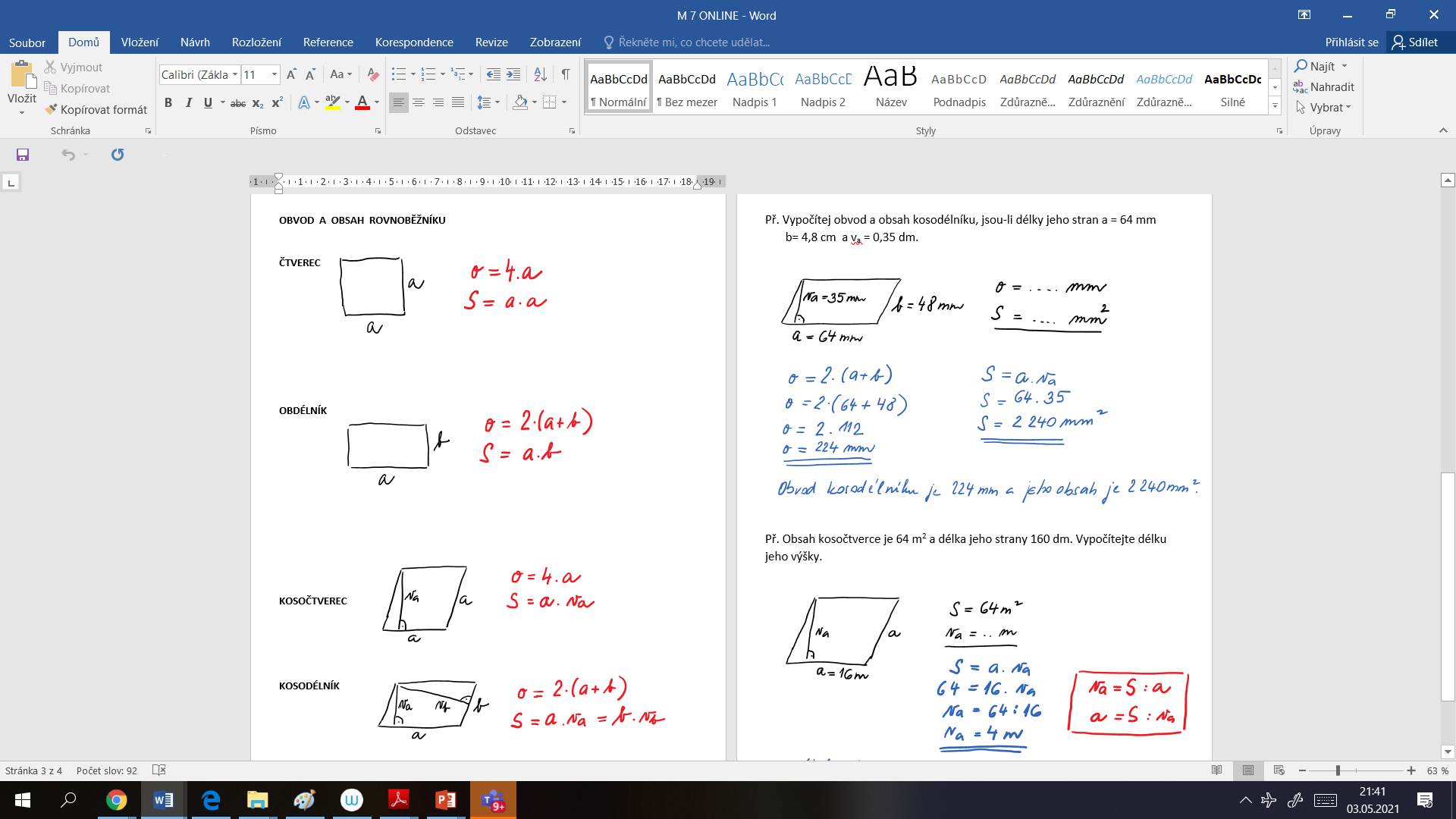 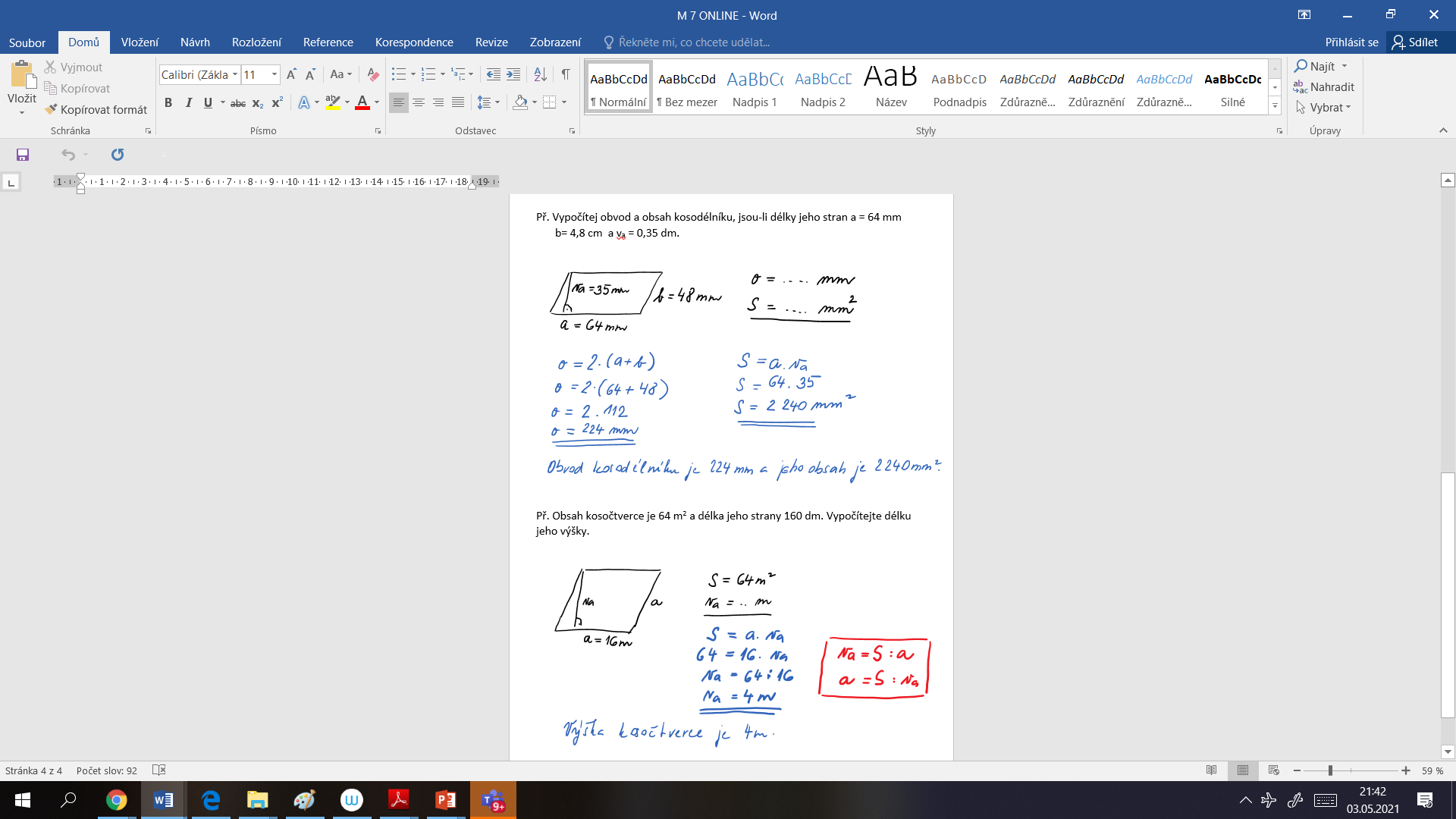 